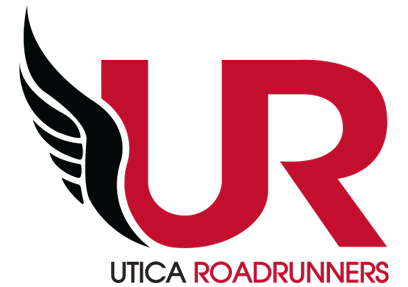 UTICA ROADRUNNERS BUSINESS MEETINGMonday, July 11, 2022 6:00 pm, Boilermaker Headquarters Board Attendance: Meeting called to order at: Motion to accept minutes of last meeting: Initial Business: We will offer a short time period for closure on the John Gilligan issue and move on.  We will also set aside time to form a committee immediately that will work on Code of Conduct and Bylaws.COMMITTEE REPORTS Activities & Events –Andrew RubinoRaces - 2022NEW YEAR'S RUN at Accelerate-Jen Bachelder and Jeannine MaceraTHE UR SIX PACK-Jim Mott The bundle has closed.  We had 90 people sign up.  Save Our Switchbacks - Sharon ScalaApril 8, 2023Summer Sizzle - Jim MottProctor Park-Sunday, June 18, 2023We had 191 sign up.  The Sizzle was nearly a race that we did away with not long ago.  This use of Proctor Park with cooperation of the Masonic Care Community has led to a good partnership and course.  Packet pick-up at MCC was not worth the effort or time and we won’t continue that in 2023.  Suggestions for next year?Falling Leaves - Mike BrychSunday, September 25th.  Registration is now open.  FL(14k only) is now an RRCA state championship event!  Sybil Johnson will no longer be serving as Mike’s assistant and Mike is looking to step down as Race Director.  He will lead the transition in 2022.  We are still looking for someone or a group to help with this transition as this is our biggest event and a huge undertaking.Skeleton Run - Rick Gloo Sunday, October 16th at Deerfield Town Park.  Individual registration is currently not open.  When will it open?Run 2 End World Hunger - Rocco FernalldVirtual EventsScavenger Hunt- Many shirts were left over and the future of the event is in question.FIVE after FIVE-Jen Bachelder- This event has brought a new identity to the club.  Do we try to include a LIVE event for 2023?Activities - LimitedSafety Run - Sharon ScalaAshley Mancini will be helping Sharon with this event at MCC.  We are looking to create a 5k with a 2 mile walk option.  The course needs to be developed soon.Scholarships - Andrew RubinoThank you to all those who helped with the process of reviewing the applications.  The presentations went really well and Paul Ohlbaum was very grateful.  Thank you Andrew for the dedication to this very important piece to who we are.Boilermaker Training Program - Dorothy MassingerWe had 78 people sign up!  This year has been a huge success!  We had a great two final weeks with the Frankie Run being very special.  To those that said and wondered that the BTP was no longer fun-I think that question has been answered with a huge YES!Youth XC Training Program - Nate Getman Nate has made plans with Whitesboro.  Program starts this month and runs through August.  Insurance is taken care of.  Let’s try to make an appearance as Board members-it would mean a lot to the kids and Nate.Grand Prix - Gary LaShureWe have started our event schedule.CNY Running Club Cup - Tim Kane Cup events have been updated and posted.  We are still hoping to conclude with the UR Oktoberfest Marathon-this needs to be a priority as of now.  Development Runs - Ashley ManciniThe DRuns have gone really well and have been well attended.  We now need to keep the momentum going through the rest of the Summer. Activities - OngoingVolunteers- Jenn Stefka Jenn has taken over the lead as volunteer coordinator. She has done a wonderful job with this piece.Social - Danielle Bliss and Sharon ScalaHappy Hour for August?  New social events calendar?Banquet and Awards-2023 plans?Thursday Night Fitness Accelerate - Wendy Bowers.  Let’s make an effort to attend one soon. It would be a nice gesture.UR SUPPORTED EVENTS		Tunnel to Towers Utica 5k - Phil Trzcinski/Alex GonzalezAugust 21, 2022.  Nearly 200 signed up.  This is next big event.Trenton Fish and Game Club Trail Run-August 1, 2022-Registration is now open.  Only three registered.  Ideas to increase numbers?Grateful for Graham 5k-Plans for 2023?CommitteesDiversity Committee - Alex Gonzalez/Melissa BarlettRun Against Racism-Alejandro Gonzalez/Michelle Truett.   The event went really well with local media coverage.  We learned some valuable things looking forward to 2023.Virtual Speaker Series/Nutrition and Wellness- Rick GlooThoughts on new speakers for the end of 2022?  Blood Drive - Andrew Rubino/Jeannine MaceraAugust 9th- 1-6 pm at Accelrate.Administration & Finance – Sharon ScalaFinancial - Jen BachelderReport Merchandise - Sharon ScalaSharon has created some great new hats that are $20!Equipment and Rental - Phil Trzcinski Trailer is now at the Parkway!Membership - Rebecca AcetoNumbers are still up.  We are at 513-up from 463 in 2021!Webpage/Race Calendar - Melissa Barlett/Andrew RubinoMelissa did a great deal of work updating the page-thank you!Facebook & PR - Jen Bachelder/Andrew RubinoClubs & Organizations Liaisons - Rick Gloo, Tim Kane (USATF and RRCA)Sponsorship - Julie BuehnerUtica First will continue their $5,000 level in 2022.  We have in-kind sponsorship deals currently with The Fitness Mill, and Accelerate Sports.  Bank of Utica just agreed to a $1,000 sponsorship.OLD BUSINESS-Boilermaker Expo and set up at race.  NEW BUSINESSThe October Marathon at Saranac continues to develop.  Stay tuned!Mott Marathon-CVA -June 9th, 2022-It was a great success-UR presence was amazing.Board of Directors balloting and vote accountability.  We need to know who is and isn’t running soon by our next meeting in August.Next Meeting:  Boilermaker Headquarters- Monday, August 8, 2022